„INVEST – PARK DEVELOPMENT” Sp. z o. o. ul. Uczniowska 16, 58-306 WAŁBRZYCH SPECYFIKACJA ISTOTNYCH WARUNKÓW PRZETARGU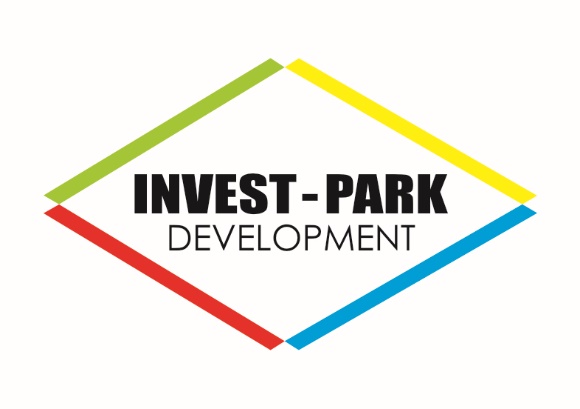 Dotyczy: sprzedaży nieruchomości gruntowej niezabudowanej, 
w trybie I pisemnego przetargu nieograniczonego:Specyfikacja przetargowa określa szczegółowe zasady przeprowadzenia przetargu przez: INVEST- PARK DEVELOPMENT” Spółka z o.o. mającą siedzibę w Polsce, województwo dolnośląskie, powiat wałbrzyski, gmina M. Wałbrzych, miejsc. Wałbrzych; adres: ul. Uczniowska 16, 58-306 Wałbrzych; wpisaną przez Sąd Rejonowy dla Wrocławia - Fabrycznej we Wrocławiu ( IX Wydział Gospodarczy  Krajowego Rejestru Sądowego) do rejestru przedsiębiorców pod numerem KRS : 0000309190 ; (NIP  8862887034), posiadająca kapitał zakładowy w wysokości 74.890.000 zł, ( tel. 074/ 646 25 70), zwana dalej „Spółką”,                            na sprzedaż nieruchomości stanowiącej jej własność. § 1. Przedmiot przetarguNiezabudowana działka gruntu nr 1377/3, o powierzchni 7 000 m2 , położona w Dzierżoniowie, obręb nr 0003 Dolny, dla której Sąd Rejonowy w Dzierżoniowie, VI Wydział Ksiąg Wieczystych , prowadzi księgę wieczystą o nr SW1D/00045423/0 (dalej: Działka nr 1377/3),Udział w niezabudowanej działce gruntu nr 1372/3, o powierzchni 240,00 m2, położonej w Dzierżoniowie, Obręb nr 3, dla której Sąd Rejonowy w Dzierżoniowie VI Wydział Ksiąg Wieczystych prowadzi Księgę Wieczystą o nr SW1D/00049433/1, w wysokości 68/144 (dalej: Działka nr 1372/3),(dalej łącznie: Nieruchomości). Gminie Miejskiej Dzierżoniów w stosunku do Nieruchomości przysługuje prawo pierwokupu zgodnie z art. 109 ust. 1 ustawy z dnia 21 sierpnia 1997 r. 
o gospodarce nieruchomościami (Dz.U.2018.121 t.j. z dnia 2018.01.15).Zbycie Nieruchomości jako składników aktywów trwałych wymaga uzyskania przez Spółkę zgód i/lub opinii wynikających z Umowy Spółki.Zarząd Spółki jest zobowiązany do uzyskania zgód i/lub opinii, o których mowa powyżej przed wszczęciem postępowania i/lub po jego zakończeniu.Nieruchomości zgodnie z miejscowym planem zagospodarowania przestrzennego ustalonym Uchwałą Rady Miejskiej Dzierżoniowa nr XXXI/190/08 z dnia 06 października 2008 r. przeznaczone są pod zabudowę mieszkaniową wielorodzinną z dopuszczeniem jednorodzinnej.Nieruchomości wolne są od wszelkich praw i roszczeń osób trzecich i nie są przedmiotem toczącego się postępowania sądowego, ani postępowania administracyjnego i nie zachodzą ograniczenia w jego rozporządzaniu, 
z zastrzeżeniem pkt 9 poniżej.Z Nieruchomościami związane są następujące ograniczone prawa rzeczowe:służebność gruntowa w postaci przejścia i przejazdu przez działkę gruntu numer 1372/4 w celu dostępu do drogi publicznej z działki gruntu numer 1372/3, ustanowiona na nieruchomości stanowiącej działkę gruntu numer 1372/4 na rzecz każdoczesnego właściciela bądź użytkownika wieczystego działki gruntu numer 1372/3;służebność gruntowa w postaci przejścia i przejazdu przez działkę nr 1372/2 w celu dostępu do drogi publicznej z działki nr 1372/3, ustanowiona na nieruchomości stanowiącej działkę nr 1372/2 na rzecz każdoczesnego właściciela bądź użytkownika wieczystego działki nr 1372/3; służebność gruntowa w postaci przejścia i przejazdu przez działkę nr 1372/4 w celu dostępu do drogi publicznej z działki nr 1372/2, ustanowiona na nieruchomości stanowiącej działkę nr 1372/4 na rzecz każdoczesnego właściciela bądź użytkownika wieczystego działki nr 1372/2.Na Działce nr 1377/3 znajduje się część chodnika oraz elementy infrastruktury takie jak: ławki, kosze na śmieci, lampy, stojaki na rowery, z których korzystają mieszkańcy budynku wielorodzinnego znajdującego się na nieruchomości zabudowanej stanowiącej działkę nr 1372/2, znajdującej się przy ul. Lawendowej 1 
w Dzierżoniowie, dla której Sąd Rejonowy w Dzierżoniowie, VI Wydział Ksiąg Wieczystych prowadzi Księgę Wieczystą nr SW1D/00049360/8.Na Działce nr 1372/3 znajduje się plac zabaw, z którego korzystają mieszkańcy budynku wielorodzinnego znajdującego się na nieruchomości zabudowanej stanowiącej działkę nr 1372/2, znajdującej się przy ul. Lawendowej 1 
w Dzierżoniowie, dla której Sąd Rejonowy w Dzierżoniowie, VI Wydział Ksiąg Wieczystych prowadzi Księgę Wieczystą nr SW1D/00049360/8, posiadający udziały w Działce nr 1372/3.11.	Działka nr 1377/3 składa się z następujących użytków gruntowych:•	Tereny mieszkaniowe oznaczone jako B o pow. 1303 m2•	Grunty orne oznaczone jako RIVa o pow. 5607 m2•	Grunty orne oznaczone jako RIVb o pow. 90 m2Działka nr 1372/3 składa się z następujących użytków gruntowych:•	Tereny mieszkaniowe oznaczone jako B o pow. 240 m212.	 Obecnie na działce 1377/3 znajdują się zasiewy, których dokonanie nastąpiło bez wiedzy i zgody Spółki.§ 2. Cena wywoławcza oraz informacja o opodatkowaniu sprzedaży podatkiem VATCena wywoławcza Nieruchomości wynosi 831 720,00 zł (słownie: osiemset trzydzieści jeden tysięcy siedemset dwadzieścia złotych 00/00), netto plus podatek VAT według stawki obowiązującej w dniu zawarcia umowy sprzedaży.Wszelkie podatki, opłaty, koszty notarialne oraz inne koszty związane z nabyciem nieruchomości ponosi kupujący.Zaoferowana cena nie może być niższa od ceny wywoławczej.§ 3.Wymagania dotyczące wadiumWarunkiem udziału w niniejszym przetargu jest wpłacenie wadium na rzecz „INVEST-PARK DEVELOPMENT” Sp. z o.o. w wysokości 5 % ceny wywoławczej netto tj. 41 586,00 zł (słownie: czterdzieści jeden tysięcy pięćset osiemdziesiąt sześć złotych 00/00);Wadium powinno być wpłacone najpóźniej do dnia 22 czerwca 2018 r. na rachunek bankowy Spółki w Banku PKO BP S.A. Oddział Wałbrzych nr 02 1020 5095 0000 5902 0102 5840, przy czym liczy się data wpływu na konto Spółki.W tytule wpłaty proszę wpisać: DOTYCZY: PRZETARG – Działki nr 1377/3 i 1372/3 w Dzierżoniowie. Uczestnik przetargu zobowiązany jest przed otwarciem ofert, tj. w dniu 25 czerwca 2018 r. przedłożyć Komisji dowód wniesienia wadium.Wadium zwraca się niezwłocznie po odwołaniu albo po zamknięciu przetargu,                    z zastrzeżeniem ust. 7 i 8 jednak nie później niż przed upływem 30 dni od dnia, odpowiednio:odwołania przetargu,zamknięcia przetargu,unieważnienia przetargu,zakończenia przetargu wynikiem negatywnym.otrzymania oficjalnej informacji potwierdzającej fakt skorzystania przez Gminę Miejską Dzierżoniów z prawa pierwokupu braku zgody na zbycie nieruchomości wyrażonej przez organy Spółki.Zwrot wadium, nastąpi na rachunek bankowy wskazany przez uczestnika przetargu w formularzu ofertowym.Wadium wniesione przez uczestnika przetargu, który wygrał przetarg (został wyłoniony w przetargu jako nabywca nieruchomości), zalicza się na poczet ceny netto nabycia Nieruchomości.Jeżeli uczestnik, który wygrał przetarg, uchyli się od zawarcia umowy w miejscu                 i terminie podanym w zawiadomieniu przekazanym przez organizatora przetargu, zostanie to uznane za rezygnację z zakupu przedmiotu przetargu i skutkować będzie odstąpieniem organizatora od zawarcia umowy, a w konsekwencji wpłacone przez uczestnika przetargu wadium nie będzie podlegać zwrotowi.Od kwot wniesionych tytułem wadium nie nalicza się odsetek.W przypadku zamiaru nabycia nieruchomości w ramach wspólności ustawowej małżeńskiej, wadium winno być wniesione w imieniu obojga małżonków.§ 4. Miejsce, sposób i termin składania ofertPisemną ofertę należy składać w trwale zamkniętej kopercie w siedzibie „INVEST-PARK DEVELOPMENT” Sp. z o.o. (58-306 Wałbrzych, ul. Uczniowska 16- I piętro) w terminie do dnia 25 czerwca 2018 r. do godz.10:00.Oznaczenie koperty: I pisemny przetarg nieograniczony - Działki nr 177/3 i 1372/3 w Dzierżoniowie.Za termin złożenia oferty przyjmuje się termin, w którym Spółka ofertę faktycznie otrzymała.Oferta złożona po terminie lub niezabezpieczona, jak również wadium zostanie zwrócona bez rozpatrywania po rozstrzygnięciu przetargu.§ 5. Warunki udziału w przetargu i wymagane dokumentyUczestnicy przetargu zobowiązani są:złożyć wypełniony formularz ofertowy, określony w załączniku nr 1                               do niniejszej specyfikacji, zawierający wymagane oświadczenia oraz informacje:1) dane uczestnika:w przypadku osób fizycznych nieprowadzących działalności gospodarczej: imię i nazwisko, adres zamieszkania, numer PESEL,w przypadku podmiotów prowadzących działalność gospodarczą: nazwę, firmę i siedzibę oraz aktualne dane z właściwego rejestru lub z centralnej ewidencji i informacji o działalności gospodarczej,w przypadku osoby prawnej lub jednostki organizacyjnej nieposiadającej osobowości prawnej: dane określone w Krajowym Rejestrze Sądowym lub innym właściwym rejestrze,zobowiązanie uczestnika do:pokrycia wszelkich podatków i opłat, kosztów notarialnych i sądowych oraz innych kosztów związanych z nabyciem nieruchomości,wpłacenia kwoty równej zaoferowanej cenie (kwota netto + podatek VAT) pomniejszonej o wpłacone wadium w sposób i w terminie wskazanym w § 11 ust. 2.oświadczenie, że uczestnik:zapoznał się ze stanem prawnym i faktycznym przedmiotowej nieruchomości oraz z regulaminem przetargu, który przyjmuje jako obowiązujący oraz że wyraża zgodę na wyłączenie rękojmi za wady fizyczne i prawne na zasadach określonych w przepisach Kodeksu cywilnego,zapoznał się z ogłoszeniem o przetargu oraz z warunkami przetargu i przyjmuje te warunki za obowiązujące bez zastrzeżeń,wpłacił wadium zabezpieczające ofertę w wysokości i na określonych warunkach,oświadczenie o uzyskaniu i przyjęciu informacji, że na sprzedaż nieruchomości konieczne jest uzyskanie zgody organów Spółki.oświadczenie o wyrażeniu zgody na przetwarzanie danych osobowych przez Spółkę w związku z przeprowadzeniem przetargu na sprzedaż nieruchomości zgodnie z art. 23  ust. 1 pkt. 1 i 2, art. 24 ustawy z dnia 29 	sierpnia 1997                  o ochronie danych o  (Dz. U. z 2014 r. poz. 1182 z późn. 	zmianami),wskazanie:numeru rachunku bankowego, na który należy zwrócić wpłacone wadium,adresu do korespondencji,numeru telefonu i adresu e-mail,miejscowość i datę sporządzenia oferty oraz podpis/podpisy osoby/osób uprawnionych do działania w imieniu uczestnika przetargu,załączyć do oferty:aktualny odpis z właściwego rejestru lub z centralnej ewidencji i 	informacji o działalności gospodarczej (np. CEIDG, KRS, itp.) – jeżeli 	odrębne przepisy wymagają tego wpisu,uchwałę właściwych organów lub wspólników dotyczącą wyrażenia zgody na zakup nieruchomości - jeżeli jest to wymagane, wraz z aktualnym odpisem umowy spółki (w przypadku osób prawnych lub podmiotów nie posiadających osobowości prawnej),oryginał dokumentu potwierdzającego udzielenie pełnomocnictwa                                  (w przypadku osoby/osób działającej/działających w imieniu uczestnika przetargu w oparciu o odrębnie udzielone pełnomocnictwo) lub jego notarialnie potwierdzoną kopię, zawierającego jednoznaczne określenie rodzaju i zakresu udzielonego pełnomocnictwa,dowód wniesienia wadium,do zawarcia warunkowej umowy zakupu Nieruchomości w terminie do 14 dni od daty zatwierdzenia wyniku przetargu przez Spółkę,do zapłaty ceny nabycia Nieruchomości, w terminach ustalonych w wyniku przetargu; przez datę zapłaty ceny rozumie się datę wpływu środków pieniężnych na rachunek bankowy Spółki.§ 6. Informacje o sposobie porozumiewania się w sprawie przetarguDo bezpośredniego kontaktowania się z uczestnikami postępowania upoważnione są następujące osoby: Pan Jacek Lipicki, tel. 537 980 908 e-mail: jacek.lipicki@ipdevelopment.pl i Pani Mariola Kozłowska, tel. 663 181 666,  e-mail: mariola.kozlowska@ipdevelopment.plKorespondencję dotyczącą przetargu (zapytania odnośnie stanu prawnego oraz faktycznego nieruchomości) uczestnicy zobowiązani są przesyłać drogą elektroniczną na adresy e-mail wyżej wymienione.Specyfikacja przetargowa jak również zgłoszone zapytania, bez ujawniania źródła zapytania, zostaną zamieszczone na stronie internetowej pod adresem: www.ipdevelopment.pl oraz  na stronie portalu: www.biznes-polska.pl.Zarówno oferta jak i załączniki do oferty stanowiące oświadczenie oferenta, winny być sporządzone w formie pisemnej, w języku polskim oraz podpisane przez oferenta lub jego odpowiednio umocowanego pełnomocnika; do załączników                  do oferty sporządzonych w języku obcym należy dołączyć ich tłumaczenie przysięgłe na język polski, a oferent albo jego pełnomocnik zobowiązany jest oświadczyć,  że dokumenty wystawione poza granicami Rzeczypospolitej Polskiej są prawnie skuteczne i zgodne z prawem miejsca ich wystawienia.§ 7. Otwarcie i ocena ofertCzęść jawna przetargu odbędzie się w dniu 25 czerwca 2018 r. o godz. 10:30 w siedzibie „INVEST- PARK DEVELOPMENT” Sp. z o.o. w Wałbrzychu przy ul. Uczniowskiej 16 - I piętro. Przetarg przeprowadzi Komisja Przetargowa składająca się z trzech członków, powołanych przez Spółkę.Przetarg składa się z jednej części obejmującej: otwarcie ofert, sprawdzenie ofert pod kątem zgodności z ogłoszeniem i Specyfikacją, wybranie oferty z najwyższą ceną spośród ofert kwalifikowanych, sporządzenie protokołu z przetargu.Przetarg uważa się za zakończony wynikiem negatywnym, jeżeli żaden z uczestników przetargu nie zaoferował ceny wyższej od ceny wywoławczej, jeżeli Komisja Przetargowa stwierdzi, że żadna oferta nie spełnia warunków przetargu, a także w razie braku złożenia jakiejkolwiek oferty.Przetarg uważa się zakończony wynikiem pozytywnym, jeżeli złożona zostanie przynajmniej jedna oferta spełniająca jego warunki.W przypadku złożenia jako najkorzystniejszych równorzędnych ofert, Komisja organizuje dodatkowy przetarg ustny tylko dla uczestników, którzy złożyli te oferty. Komisja zawiadamia tych uczestników o terminie dodatkowego przetargu oraz umożliwia im zapoznanie się z treścią równorzędnych ofert.W dodatkowym przetargu ustnym uczestnicy zgłaszają ustnie kolejne postąpienia ceny powyżej najwyższej ceny zamieszczonej w równorzędnych ofertach, dopóki mimo trzykrotnego wywołania nie ma dalszych postąpień. Minimalna wartość postąpienia: 5 000 zł (słownie: pięć tysięcy).Przewodniczący Komisji wywołuje trzykrotnie ostatnią, najwyższą cenę i zamyka przetarg, a następnie ogłasza: imię i nazwisko, (jeżeli jest to osoba fizyczna nie prowadząca działalności gospodarczej) lub nazwę albo firmę (jeżeli oferentem jest osoba prawna).§ 8. Zakończenie postepowania przetargowegoKomisja Przetargowa przekaże Zarządowi protokół z prac Komisji nie później niż 
w ciągu trzech dni od daty części jawnej przetargu.Przewodniczący Komisji zawiadamia na piśmie wszystkich, którzy złożyli oferty, 
o wyniku przetargu w terminie nie dłuższym niż 10 dni roboczych od dnia zamknięcia przetargu, nie później niż przed zakończeniem okresu związania                     z ofertą.Złożona w ramach niniejszego przetargu oferta jest wiążąca przez okres 60 dni. Bieg terminu związania ofertą rozpoczyna się wraz z upływem terminu składania ofert. § 9. Szczególne przypadki odwołania przetarguOrganizatorowi przetargu przysługuje prawo zamknięcia przetargu bez dokonania wyboru, bez podawania przyczyn.Organizator przetargu może odwołać przetarg w każdym czasie, niezwłocznie podając stosowną informację poprzez jej zamieszczenie na stronie internetowej Spółki.Ogłoszenie, a także warunki przetargu mogą być zmienione lub odwołane                           w każdym czasie.W przypadku zaistnienia sytuacji określonych w ust. 1-3, wadium zostanie zwrócone uczestnikom, a w stosunku do Spółki uczestnikom przetargu nie przysługuje prawo wnoszenia roszczeń.W przypadku, gdy uczestnik przetargu, który wygrał przetarg, ale:uchyli się od zawarcia warunkowej umowy sprzedaży w formie aktu notarialnego w terminie wyznaczonym przez Spółkę,uchyli się od zawarcia umowy przeniesienia własności w formie aktu notarialnego w terminie wyznaczonym przez Spółkę nie opłacił w terminie i w sposób wskazany w przedmiotowej specyfikacji całości ceny sprzedaży,zostanie to uznane za rezygnację z zakupu przedmiotu przetargu i skutkować będzie odstąpieniem Spółki od zawarcia umowy, a w konsekwencji wpłacone przez tego uczestnika przetargu wadium nie będzie podlegać zwrotowi.§ 10. Zawarcie warunkowej umowy sprzedażyZgodnie z zapisami Umowy Spółki wymagane jest uzyskanie przez Spółkę zezwoleń na sprzedaż nieruchomości.Zarząd Spółki, po zatwierdzeniu przez Radę Nadzorczą Spółki wyboru nabywcy, przystąpi niezwłocznie do zawarcia warunkowej umowy sprzedaży nieruchomości.W przypadku wyrażenia przez RN zgody o której powyżej, Spółka zawiadomi pisemnie o tym fakcie uczestnika przetargu, który wygrał przetarg, wyznaczając jednocześnie termin i miejsce zawarcia warunkowej umowy sprzedaży we wskazanej przez Spółkę kancelarii notarialnej, w terminie nie dłuższym niż 14 dni od daty otrzymania przez Spółkę przedmiotowej zgody.Kancelaria Notarialna prześle do Gminy Miejskiej Dzierżoniów Warunkową Umowę Sprzedaży celem ewentualnego skorzystania przez Gminę Miejską                                         w Dzierżoniowie z przysługującego jej prawa pierwokupu tej nieruchomości.W przypadku skorzystania przez wyżej wymieniony podmiot z prawa pierwokupu tej nieruchomości, nastąpi zakończenie postępowania przetargowego, a Spółka zwróci wpłacone przez zwycięzcę przetargu wadium.§ 11. Zawarcie umowy przeniesienia własnościJeśli Gmina Miejska Dzierżoniów nie skorzysta z prawa pierwokupu nieruchomości, tj. nie złoży w terminie jednego miesiąca od dnia poinformowania jej o sprzedaży nieruchomości oświadczenia o skorzystaniu z prawa pierwokupu i nie uiści                            w terminie jednego miesiąca ceny sprzedaży, Spółka poinformuje wygrywającego przetarg o terminie zawarcia z nim umowy przeniesienia na niego własności nieruchomości.Nabywca zobowiązany jest w terminie do 30 dni od zakończenia przetargu (przy czym termin ten liczony jest od dnia, w którym uprawniony do pierwokupu złoży oświadczenia w formie aktu notarialnego i przedłoży je Spółce w ustawowym terminie), wpłacić kwotę nabycia zaoferowaną w przetargu na konto Spółki                          - w Banku PKO BP S.A. Oddział Wałbrzych nr 02 1020 5095 0000 5902 0102 5840, powiększoną o podatek 23% VAT i pomniejszoną o wpłacone wadium, które zalicza się na poczet kwoty netto nabycia.Termin ten może ulec modyfikacji – wyłącznie za pisemną zgodą Zarządu Spółki.Zawarcie umowy sprzedaży w formie aktu notarialnego nastąpi w tej samej kancelarii notarialnej, w ciągu 14 dni po zapłacie ceny, przy czym za termin zapłaty uznaje się dzień wpływu należności na wskazany rachunek bankowy Spółki.Wszelkie podatki, opłaty, koszty notarialne i sądowe oraz inne koszty związane                     z nabyciem ponosi uczestnik przetargu, który wygrał przetarg (kupujący). Zobowiązany jest on do ich zapłaty w dniu zawarcia umowy sprzedaży.Z dniem podpisania umowy ostatecznej przeniesienia własności nastąpi wydanie przedmiotu przetargu stronie nabywającej na podstawie protokołu przekazania                      i odbioru.§ 12. Dodatkowe informacje i objaśnieniaW sprawach nie unormowanych w niniejszej Specyfikacji mają zastosowanie przepisy Kodeksu Cywilnego.Niezależnie od podanych powyżej informacji, nabywca odpowiada za samodzielne zapoznanie się ze stanem prawnym i faktycznym nieruchomości oraz jej aktualnym sposobem zagospodarowania, jej parametrami oraz możliwością zagospodarowania.Załącznik nr 1 FORMULARZ OFERTOWYDotyczy sprzedaży:Niezabudowanej działki gruntu nr 1377/3, o powierzchni 7 000 m2, położonej w Dzierżoniowie, obręb nr 0003 Dolny, dla której Sąd Rejonowy w Dzierżoniowie, VI Wydział Ksiąg Wieczystych, prowadzi księgę wieczystą o nr SW1D/00045423/0, oraz udziału w niezabudowanej działce gruntu nr 1372/3, o powierzchni 240,00 m2, położonej w Dzierżoniowie, Obręb nr 3, dla której Sąd Rejonowy w Dzierżoniowie VI Wydział Ksiąg Wieczystych prowadzi Księgę Wieczystą o nr SW1D/00049433/1, w wysokości 68/144.1. Składający ofertę:.....................................................................................................................................................................................................................................................................................................................................................................................................................................................................................................................................................................................................................................................................................................................................................................................................................................................................................................................(imię, nazwisko i adres oferenta, jeżeli jest osobą fizyczną nieprowadzącą działalności gospodarczej lub nazwa albo firma orazadres siedziby, jeżeli oferentem jest osoba prawna lub inny podmiot składający ofertę)Numer PESEL ……………………………………………… (w przypadku osób fizycznych nie prowadzących działalności gospodarczej)Numer NIP ……………………………… (w przypadku osób fizycznych prowadzących działalność gospodarczą oraz osób prawnych i podmiotów nieposiadających osobowości prawnej)Numer REGON: .................................................................... (jeżeli dotyczy)Numer KRS: ........................................................................... (jeżeli dotyczy)2. Dane kontaktowe, na które należy przekazywać korespondencję związaną z przetargiem (dotyczy, jeżeli adres jest inny niż podany powyżej):............................................................................................................................................................................................................................................................................................................................................................................................................................................................numer telefonu:....................................................................................................................................................adres e-mail:…….............................................................................................................................................3.Oferowana cena:………………………………………………………………………………… złotych nettosłownie……….……………………………………………..…….....…………………………………złotych ….…/100 netto4. Forma zapłaty ceny: przelewem na rachunek Spółki: w Banku PKO BP S.A. Oddział Wałbrzych nr 02 1020 5095 0000 5902 0102 5840,5. Na podstawie przepisów ustawy z dnia 11 marca 2004r. o podatków od towarów i usług (j.t.- Dz. U. z 2017r., poz. 1221 z późn. zm.) sprzedaż nieruchomości objętej przetargiem podlega opodatkowaniu podatkiem od towarów i usług.6. Składając ofertę oświadczam, że:- zapoznałem się z ogłoszeniem o przetargu oraz warunkami przetargu i przyjmuję te warunki za obowiązujące bez zastrzeżeń,- zapoznałem się ze stanem prawnym i faktycznym przedmiotu sprzedaży oraz z treścią specyfikacji przetargowej, którą przyjmuję jako obowiązującą, oraz wyrażam zgodę na wyłączenie rękojmi za wady fizyczne i prawne na zasadach określonych w przepisach Kodeksu cywilnego,- uzyskałem i przyjąłem do wiadomości informację, iż na sprzedaż nieruchomości, pod rygorem nieważności, konieczne jest uzyskanie zgód organów Spółki oraz informację odnośnie przysługującego Gminie Miejskiej prawa pierwokupu.- w przypadku wyboru mojej oferty kwotę równą zaoferowanej cenie powiększoną o podatek VAT, pomniejszoną o wniesione wadium, wpłacę przed wyznaczonym terminem zawarcia umowy sprzedaży.- zobowiązuję się do pokrycia wszelkich podatków i opłat, kosztów notarialnych sądowych oraz innych kosztów związanych z nabyciem nieruchomości,- wpłaciłem wadium zabezpieczające ofertę w wysokości i na warunkach określonych przez Spółkę.- wyrażam zgodę na przetwarzanie danych osobowych przez Spółkę w związku z przeprowadzeniem przetargu na sprzedaż nieruchomości zgodnie z art. 23  ust. 1 pkt. 1 i 2, art. 24 ustawy z dnia 29 sierpnia 1997 o ochronie danych o  (Dz. U. z 2014 r. poz. 1182 z późn. zmianami7. Zwrotu wpłaconego wadium należy dokonać na numer rachunku bankowego:…………………………….……….…………………………………………………………….……W Banku……………………………..………………..……………...………………………………………………………………………………………………………………………………………………Miejscowość i data sporządzenia oferty:……………………………………………………………………………………………………….…………………………………………………………………………………………………………….(podpisy osoby lub osób uprawnionych do działania w imieniu składającego ofertę)…………………………………………………………………………………………………………..………………………………………………………………………………………………………………………………………………………………………………………………………………………………………………………………………………………………………………………………………W załączeniu składam następujące dokumenty:1. ……………………………….2. ……………………………….…………………………………..............................................DATA:                                                                                                            PODPIS (Y) OFERENTA 